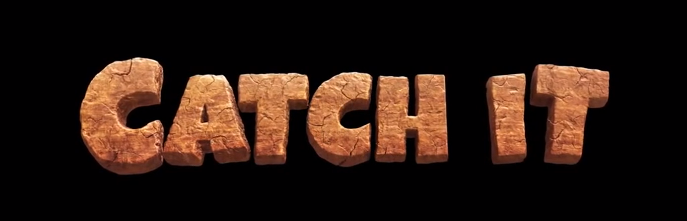 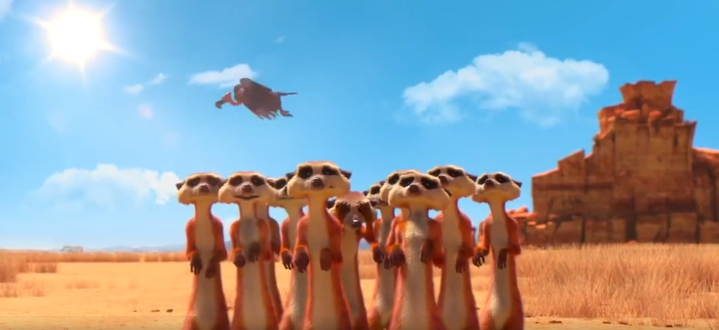 Collective nouns are used to name a group of animals. A group of meerkats is called a ‘mob’. Here are some examples: A school of fish A murder of crowsA herd of elephants Look at these animals below, can you find out the collective nouns for a group of each? 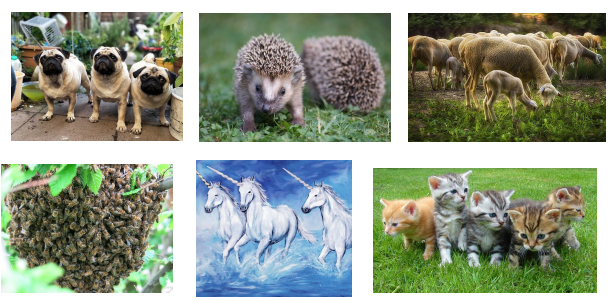 Can you find anymore examples of your own? 